Hamilton High School Complex Administrative StaffJennifer Baxter, PrincipalWesley Ace, Dan Blank, Stephanie Lartelier, April Monroe, Juan Pérez, Assistant PrincipalsHamilton High School AMPA FacultyMichelle Espinosa, Magnet CoordinatorGail Chorna, Theater ManagementLatrece Douglas, DanceMonica Gelber, Musical Theater DanceLukas Kanter, Musical TheaterMariana Lajmanovich, Keyboard StudiesStephen McDonough, Guitar, StringsBrian McGaffey, Winds, MariachiAlison Miller, DramaEric Thomas, Technical TheaterLarenz Tolson, Music TechnologyPhillip Topping, Jazz StudiesSeth Townsend, Film Production*Piano Majors, Class of 2022*Faith Ardoin                       Quincy CollinsworthJessica López Cruz             Alex Luna, Jr.Toussaint Pierre-Vargas     Dream PogueRhiana Rand                       Brianna RiveraAngel Rodríguez García     Haruka TakashimaJules Wetherwax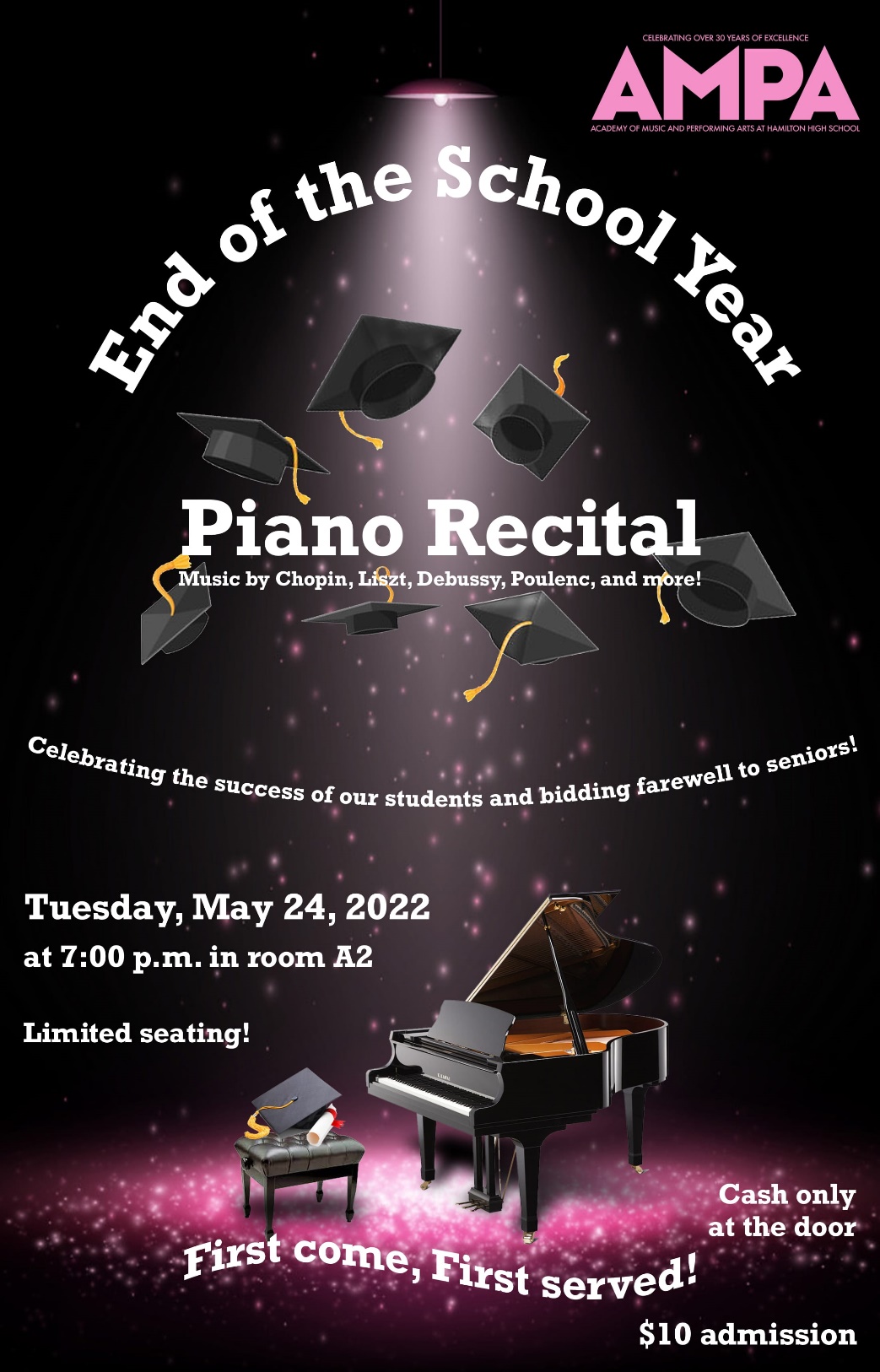 